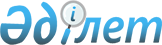 О признании утратившими силу некоторых решений районного маслихатаРешение Теректинского районного маслихата Западно-Казахстанской области от 22 июня 2016 года № 5-3      В целях приведения нормативных правовых актов районного маслихата в соответствии с законодательными актами Республики Казахстан Теректинский районный маслихат РЕШИЛ:

      1. Признать утратившими силу решения Теректинского районного маслихата согласно приложения.

      2. Руководителю аппарата районного маслихата (В. Мустивко) обеспечить направление данного решения в органы юстиции, его опубликование в информационно-правовой системе "Әділет" и в средствах массовой информации.

      3. Решение вступает в силу с момента подписания.

      1. Решение Теректинского районного маслихата "Об утверждении Правил оказания жилищной помощи малообеспеченным семьям (гражданам) в Теректинском районе" от 28 марта 2013 года №10-3, зарегистрированное в Реестре государственных нормативных правовых актов за №3281 (опубликованное 17 мая 2013 года в газете "Теректі жаңалығы-Теректинская новь" в №20);

      2. Решение Теректинского районного маслихата "О внесении изменений в решение Теректинского районного маслихата от 28 марта 2013 года №10-3 "Об утверждении Правил оказания жилищной помощи малообеспеченным семьям (гражданам) в Теректинском районе" от 16 июля 2013 года №14-2, зарегистрированное в Реестре государственных нормативных правовых актов за №3333 (опубликованное 9 августа 2013 года в газете "Теректі жаңалығы-Теректинская новь" в №34-35);

      3. Решение Теректинского районного маслихата "О внесении изменений в решение Теректинского районного маслихата от 28 марта 2013 года №10-3 "Об утверждении Правил оказания жилищной помощи малообеспеченным семьям (гражданам) в Теректинском районе" от 22 октября 2013 года №16-2, зарегистрированное в Реестре государственных нормативных правовых актов за №3357 (опубликованное 22 ноября 2013 года в газете "Теректі жаңалығы-Теректинская новь" в №51);

      4. Решение Теректинского районного маслихата "Об утверждении Регламента Теректинского районного маслихата" от 5 марта 2014 года №19-3, зарегистрированное в Реестре государственных нормативных правовых актов за №3459.


					© 2012. РГП на ПХВ «Институт законодательства и правовой информации Республики Казахстан» Министерства юстиции Республики Казахстан
				
      Исполняющий обязанности
председателя сессии

А. Нургалиев

      Секретарь
районного маслихата

А. Нургалиев
Приложение
к решению Теректинского
районного маслихата № 5-3
от 22 июня 2016 года